ΕΛΛΗΝΙΚΗ ΔΗΜΟΚΡΑΤΙΑΠΑΝΕΠΙΣΤΗΜΙΟ ΠΕΛΟΠΟΝΝΗΣΟΥ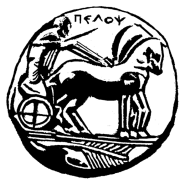 Α Ι Τ Η Σ ΗΘέμα: Χορήγηση ειδικής άδειας  ΑΙΡΕΤΩΝ Ειδική άδεια με αποδοχές διάρκειας ενός μήνα κατά έτος περίπτωση σύμφωνα με το άρθρο 93 του Ν.3852/2010 (Νόμος Καλλικράτη)Επώνυμο :……………………………………..Όνομα:………………………………………...Πατρώνυμο:…………………………………..Κατηγορία/ειδικότητα : ΥΕ /ΔΕ /ΤΕ /ΠΕΙδιότητα:                   Μόνιμος / Ι.Δ.Α.Χ.Υπηρεσία:……………………………………..Τηλέφωνα :……………………………………Συνηγορώ για τη χορήγηση της άδειας *Ο/Η Προϊστάμενος/μένη*Κατά το διάστημα της απουσίας του υπαλλήλου διασφαλίζεται η απρόσκοπτη λειτουργία της Υπηρεσίας από τον/την ……………………………..ΠΡΟΣ:Τη Διεύθυνση Ανθρώπινου Δυναμικού,Τμήμα Μελών Διοικητικού ΠροσωπικούΕΙΔΙΚΗ ΑΔΕΙΑ ΑΙΡΕΤΩΝΠαρακαλώ να μου χορηγήσετε ειδική άδεια απουσίας…………….(...)ημερών από ………………έως…………………..                  Ο/Η Αιτών/ούσα          Ημερομηνία, ……/…..../.........